Visualizing the Data: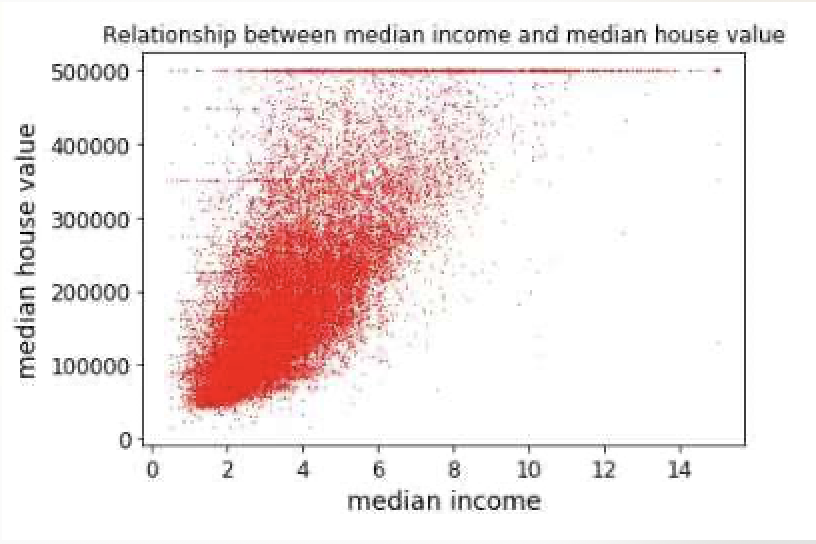 Visualizing the data is a very important step after we get the dataset, before training the data, we need to have a general understanding of our dataset. Scatter plots show how much one variable is affected by another.“Matplotlib” can help us to draw scatter plot. Examples 1:Import the library      	 import matplotlib.pyplot as plt Drawing scatter plot between two variables, and size is 0.1, color is red       	plt.scatter(housing[“median_income”], housing["median_housing_value”],s=0.1, color=”red”) Add a title and XY labels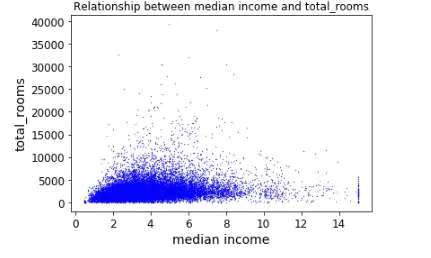        	plt.title(“relationship between median_income and median_housing_value”)        	plt.xlabel(“median income”)       	plt.ylabel(“median housing value”)Change some parameters      plt.scatter(housing[“median_income”], housing["total_rooms”],s=0.1, color=”blue”)      plt.title(“relationship between median income and total_rooms”)       plt.xlabel(“median income”)      plt.ylabel(“total_rooms”)                                                                                            :                       Histograms are used to graphically summarize and display the distribution of a process data set. “Matplotlib” can help us to draw histograms. 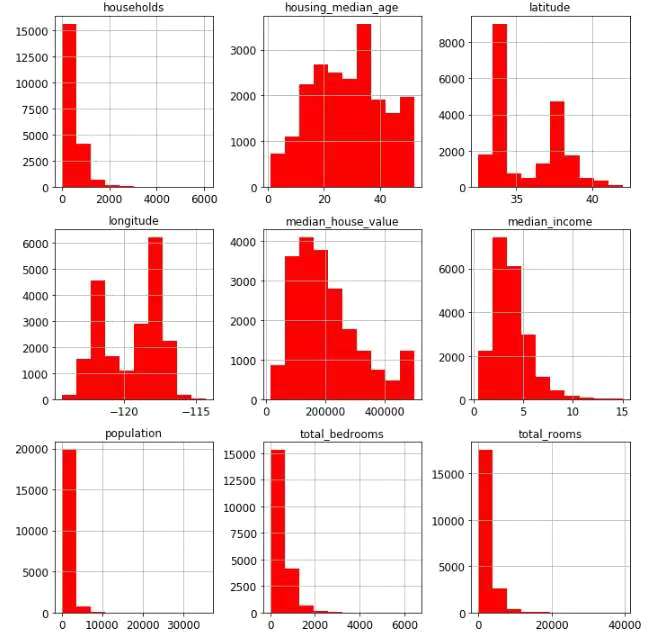 Example 2:Import the library         	Import matplotlib.pyplot as pltDrawing histogram for all 9 variables        	housing.hist(bins=10, figsize=(10,10), color = (“red”))More bins means the given range is divided to more parts. Figure size, first parameter represents length, second parameter represents width. Change some parametershousing[“latitude”].hist(bins = 10, figsize(10,10),color=(“red”)). housing[“latitude”].hist(bins=1000, figsize(10,10),color=(“blue”))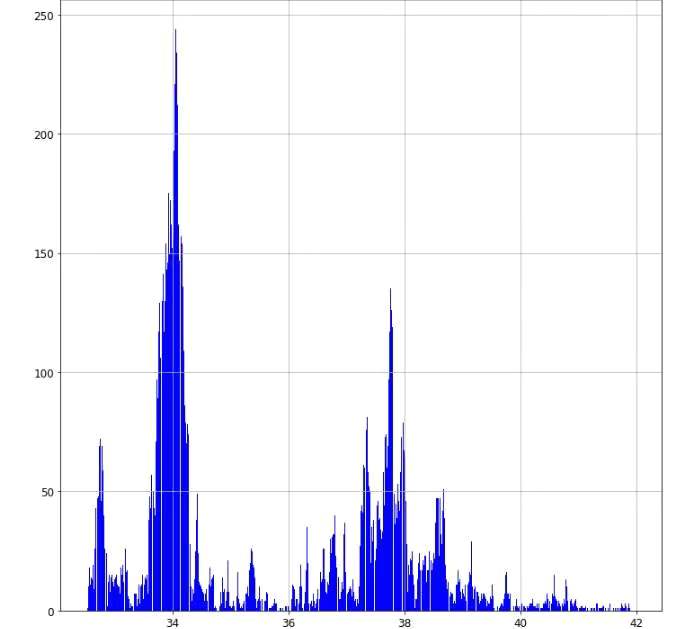 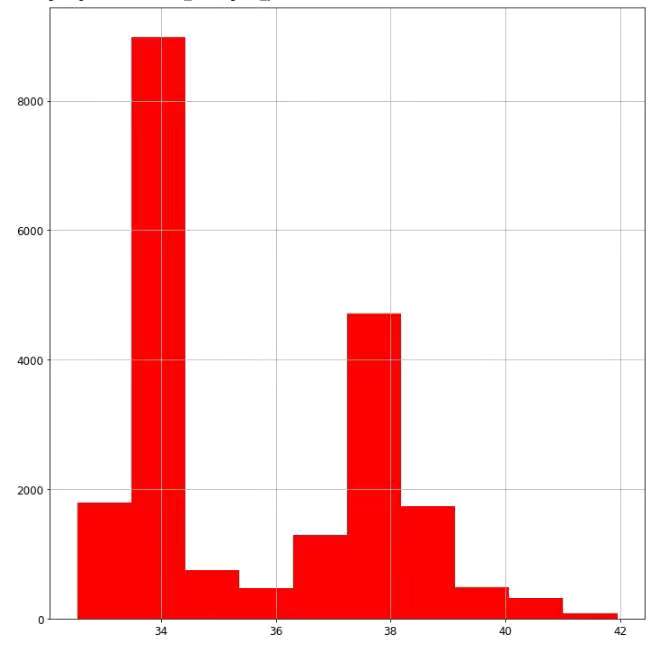 Reference:https://www.tutorialspoint.com/matplotlib/matplotlib_scatter_plot.htm --Scatter Plothttps://matplotlib.org/3.1.1/api/_as_gen/matplotlib.pyplot.scatter.html -- Scatter Plothttps://matplotlib.org/3.1.1/api/_as_gen/matplotlib.pyplot.hist.html --Histogramhttps://github.com/ageron/handson-ml-- github jupyter notebook